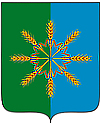 Администрация Новозыбковского районаР А С П О Р Я Ж Е Н И Еот «12» апреля 2017 г.                                                                                                            № 57-р  г. НовозыбковО подготовке и проведении Года гражданской обороны на территории Новозыбковского района	В соответствии с федеральными законами от 12 февраля 1998 года № 28-ФЗ «О гражданской обороне», приказом МЧС России от 21 ноября 2016 года № 609 «О проведении в системе МЧС России Года гражданской обороны», во исполнение распоряжения Губернатора Брянской области от 28 марта 2017 года № 250-рг «О подготовке и проведении Года гражданской обороны на территории Брянской области» а также в целях дальнейшего развития, формирования единых подходов к организации и ведению гражданской обороны на территории Новозыбковского района, повышения ее роли в обществе и в связи с 85-й годовщиной со дня образования гражданской обороны: 
1. Утвердить прилагаемый план мероприятий по подготовке и проведению на территории Новозыбковского района Года гражданской обороны (далее – план). 
2. Сектору по мобилизационной работе, ГОЧС администрации района организовать контроль за подготовкой и проведением мероприятий в ходе Года гражданской обороны.
3. Рекомендовать главам сельских поселений района, руководителям спасательных служб, а так же организаций и предприятий района выполнить мероприятия, предусмотренные планом.4. Контроль за исполнением данного распоряжения оставляю за собой.Временно исполняющий обязанности главы администрации района 					                    А.Н. ХохловА.П. Сердюков56921            Утвержденраспоряжением администрации                                                                                         Новозыбковского района    от «12» апреля 2017 г. № 57-рП Л А Нмероприятий по подготовке и проведению на территории Новозыбковского района Года гражданской обороны№ппНаименование мероприятияСрокпроведенияОтветственныеисполнителиОсвещение и размещение материалов, статей и публикаций по тематике Года гражданской обороны на телевидении, в печатных и электронных средствах массовой информации, освещение проводимых мероприятий на интернет-ресурсах не реже одного раза в квартал в течение годасектор по мобилизационной работе, ГОЧС администрации района, руководи-тели спасательных служб района, ОНДПР по г. Новозыбкову и Новозыбковскому районуПодготовка и демонстрация видеоматериалов и фильмов по гражданской обороне в школах районав течение годаМУ «Новозыбковский районный отдел образования», руководители школ районаВыдача различным категориям населения памяток по их действиям по сигналам гражданской обороны, выполнению мероприятий гражданской обороны и действиям в чрезвычайных ситуацияхдо 30.09.2017сектор по мобилизационной работе, ГОЧС администрации района, администрации сельских поселенийУчастие в проверке системы оповещения, посвящённой    85 годовщине гражданской обороны04.10.2017сектор по мобилизационной работе, ГОЧС администрации района, администрации сельских поселений, руководители спасательных служб районаПроведение месячника гражданской обороны02.10.2017 –03.11.2017администрация  Новозыбковского района, руководи-тели спасательных служб района, ОНДПР по г. Новозыбкову и Новозыбковскому районуУчастие в проведении Всероссийской тренировки по гражданской обороне с территориальными органами федеральных органов исполнительной власти, исполнительными органами государственной власти Брянской области, органами местного самоуправления и организациямиоктябрь2017 годаадминистрация  Новозыбковского района, руководи-тели спасательных служб района, ОНДПР по г. Новозыбкову и Новозыбковскому районуПроведение открытых уроков «Основы безопасности жизнедеятельности»28.04.2017,01.09.2017,04.10.2017МУ «Новозыбковский районный отдел образования», руководители школ района, ОНДПР по г. Новозыбкову и Новозыбковскому районуПроведение дней открытых дверей, занятий по безопасности жизнедеятельности по тематике гражданской обороны в образовательных учрежденияхв течение годаМУ «Новозыбковский районный отдел образования», руководители школ района, ОНДПР по г. Новозыбкову и Новозыбковскому районуПроведение с неработающим населением занятий в учебно-консультационных пунктах сельских поселений, в том числе лекций, вечеров вопросов и ответов, консультаций, показов учебных фильмов и др.в течение годаруководители учебно-консультативных пунктов Проведение показных штабных тренировок (тактико-специальных учений) по гражданской оборонеежемесячно в течение годакомиссия по ЧС и ОПБ района, сектор по мобилизационной работе, ГОЧС администрации района, администрации сельских поселений, руководители спасательных служб районаУчастие в проведении смотров-конкурсов:«Лучшее муниципальное образование по гражданской обороне»;«Лучший учебно-консультационный пункт»январь – сентябрь2017 годаадминистрация  Новозыбковского района, руководи-тели организаций, руководители учебно-консультативных пунктовВыполнение мероприятий, связанных с контролем за созданием и содержанием в интересах гражданской обороны запасов материально-технических, продовольственных, медицинских и иных средствв течение годаадминистрация  Новозыбковского района, сектор по мобилизационной работе, ГОЧС администрации района, руководители спасательных служб района Представление в главное управление МЧС России по Брянской области (через управление гражданской защиты) отчетов о ходе выполнения настоящего плана, а также сведений и отчетных материалов   (в т.ч. фото- и видеоматериалов)       о проведенных мероприятиях, посвященных Году гражданской обороны. Сведения и материалы представлять по электронной почте ugz.mchs32@gmail.comежемесячно(к 5 числу месяца)ведущий инспектор по делам ГО ЧС администрации района